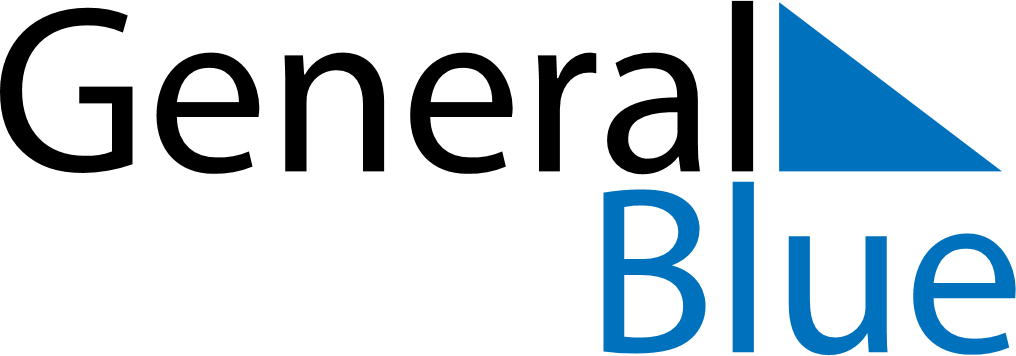 September 2020September 2020September 2020NicaraguaNicaraguaMondayTuesdayWednesdayThursdayFridaySaturdaySunday1234567891011121314151617181920Battle of San JacintoIndependence Day21222324252627282930